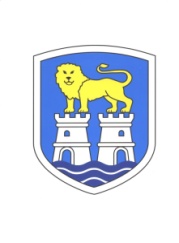 GRAD UMAG-UMAGO – CITTÀ DI UMAG-UMAGO Fruizione gratuitadella mensa scolastica e del servizio doposcuola prevista dal Programma di assistenza sociale della Città di UmagoLa fruizione gratuita della mensa scolastica, altresì del servizio doposcuola nelle scuole elementari della Città di Umag-Umagoviene concessa ai genitori, affidatari o tutori degli alunni delle scuole elementari residenti nel comprensorio municipale di Umago, cittadini esteri e apolidi titolari del permesso di soggiorno sul territorio della Città di Umag-Umago, aventi domicilio fiscale nel territorio municipale di Umago i quali adempiono ai requisiti disciplinati dal Decreto sull'assistenza sociale nonché dal Regolamento per l'erogazione degli interventi di assistenza sociale della Città di Umag-Umago.Gli alunni dalla 1a alla 4a classe delle scuole elementari il cui fondatore risulta la Città di Umag-Umago per i quali il servizio psicopedagogico abbia valutato la necessità di inclusione nel programma doposcuola a causa delle condizioni socio-economiche della famiglia, sussistendo i requisiti previsti dal Regolamento per l'erogazione degli interventi di assistenza sociale della Città di Umag-Umago. Hanno diritto alla fruizione gratuita della mensa scolastica e del servizio doposcuola gli alunni, rispettivamente i genitori, affidatari o tutori che risultano:- beneficiari del reddito minimo,	-  persone con invalidità accertata pari o superiore al 70%, ai sensi della normativa sui difensori croati e  della normativa di assicurazione pensionistica, - alunni che in base ad apposita delibera del Centro per la previdenza sociale hanno diritto all'assegno di invalidità, altresì all'assegno a titolo di cure e assistenza o all'assegno di inclusione,- alunni con difficoltà i quali a causa della disabilità fisica, sensoriale, comunicativa od intellettiva necessitano di ulteriori aiuti nello studio e nello sviluppo al fine di raggiungere un livello ottimale di sviluppo e di integrazione sociale,- alunni senza adeguate cure parentali in affidamentoprevio apposito provvedimento del organo competente,- alunni provenienti da nuclei famigliari monoparentali,- genitori unici con minori a carico e beneficiari dell'assegno familiare,- alunni appartenenti al gruppo nazionale rom,Per la fruizione del presente strumento di assistenza sociale, i richiedenti devono presentare la domanda sull'apposito modulo corredatocon la seguente documentazione:il documento (certificato) attestantela residenza dell'alunno (la cui data di rilascio non sia anteriore di un mese al momento della presentazione della richiesta), il documento (certificato) attestante la residenza del genitore, tutore o affidatario, altresì il documento attestante il permesso di soggiorno permanente per cittadini esteri o apolidi,il certificato di frequenza scolastica,la delibera rilasciata dall'organo competente / documentazione probatoria attestante la sussistenza dei requisiti disciplinati dall'Art. 29 del  Regolamento per l'erogazione degli interventi di assistenza sociale della Città di Umago, la dichiarazione di consenso al trattamento dei propri dati personali (il consenso fa parte integrante dl modulo di richiesta).Importante!I dati attinenti al domicilio fiscale sul territorio della Città di Umag-Umago del richiedente, ai sensi del nullaosta del Ministero alle finanze/Ufficio entrate vengono raccolti ed elaborati dall'assessorato pertinente della Città di Umag-Umago.I certificati di frequenza della scuola verranno raccolti per tutti gli alunni dall'assessorato pertinente della Città di Umag-Umago, pertanto i genitori sono esentati dall'obbligo di ritiro del predetto certificato presso la segreteria della scuola.La richiesta unitamente agli allegati viene presentata:- personalmente nella Cancelleria della Città di Umag-Umago- all'impiegato preposto dell'Ufficio della Città (D. Sušanj, Piazza libertà 7)- mediante scansione della documentazione cartacea in formato pdf inivata per posta elettronica al seguente indirizzo: dimitrij.susanj@umag.hrL'Ufficio della Città quale organo amministrativo pertinente invierà al richiedente una copia del provvedimento sulla fruizione gratuita della mensa scolastica e del servizio doposcuola presso le scuole elementari della Città di Umag-Umago, altresì una copia alla scuola elementare frequentata dall'alunno. Il diritto alla copertura delle spese per la fruizione della mensa scolastica e del servizio doposcuola viene concesso per la durata dell'intero anno scolastico o il verificarsi di altre circostanze che comportano la preclusione di tale diritto. Ulteriori informazioni e chiarimenti possono essere richiestI personalmente presso l'Ufficio della Città, Piazza libertà 7,contattando il numero telefonico 702-961 o mediante posta elettronica all'indirizzo: dimitrij.susanj@umag.hrLa rifusione delle spese per la fruizione della mensa scolastica e del servizio doposcuola nelle scuole elementari della Città di Umag-Umago viene effettuata direttamente alla scuola previa richiesta/fattura emessa dall'istituzione scolastica.